V3RDJ0M/N0M0D0X1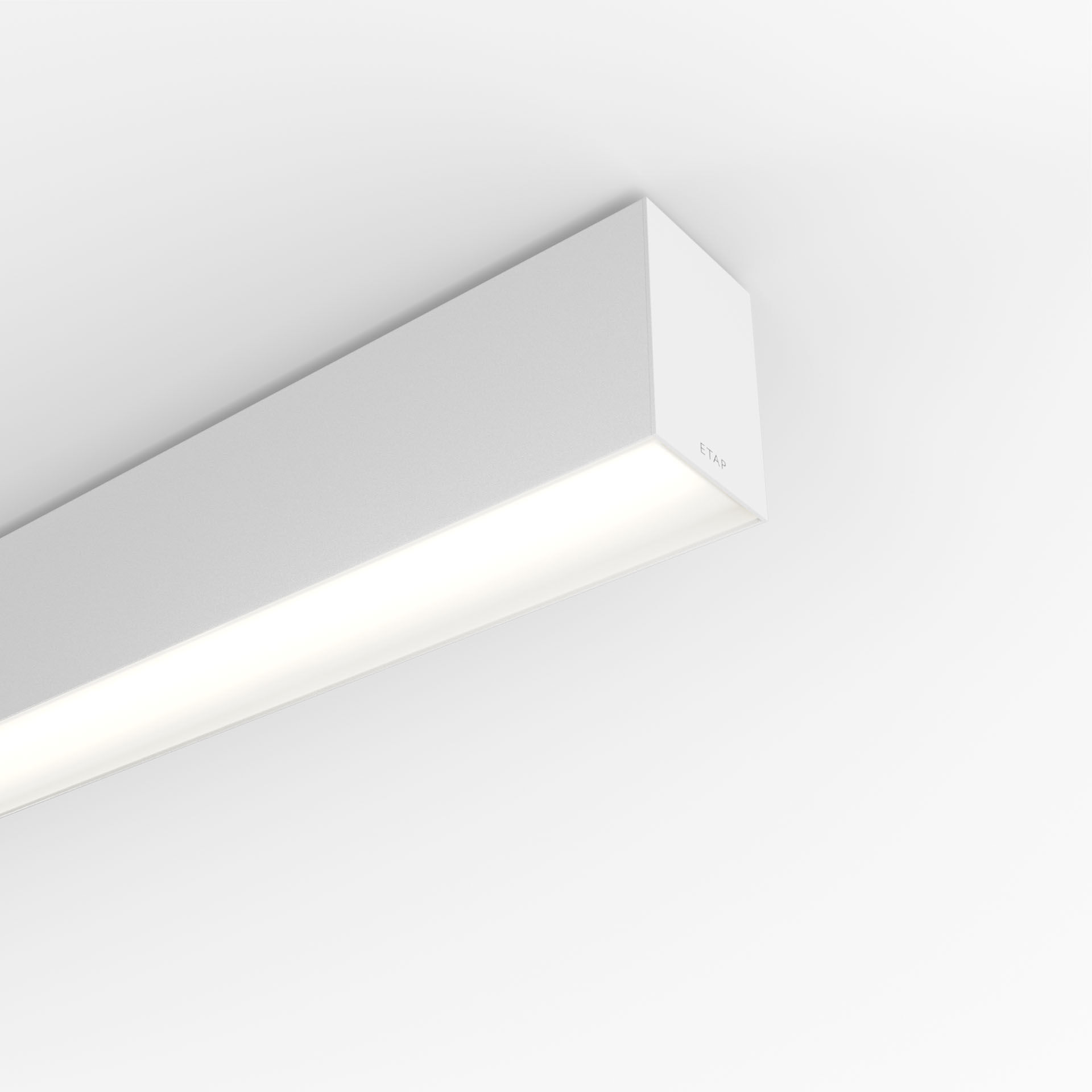 Luminaria arquitectónica.difusor óptica, acrílico (PMMA) opalescente, extensiva distribución luminosa.Dimensiones: 2803 mm x 60 mm x 90 mm.Difusor plano para una iluminación brillante y uniforme.Flujo luminoso: 7700 lm, Flujo luminoso específico: 123 lm/W.Consumo de energía: 62.7 W, DALI regulable.Frecuencia: 50-60Hz AC.Tensión: 220-240V.Clase de aislamiento: clase I.LED con superior factor de mantenimiento; después 50.000 horas de funcionamiento, el aparato conserva el 97% de su corriente de fluxo luminoso.Temperatura de color correlacionada: 4000 K, Reproducción de los colores ra: 80.Coincidencia de color de desviación estándar : 3SDCM.Seguridad fotobiológic EN 62471: RISK GROUP 1 UNLIMITED.Aluminio lacado carcasa, RAL9003 - blanco (texturizado).Grado de protección IP: IP20.Grado de protección IK: IK07.Comprobación del filamento: 850°C.5 años de garantía en luminarias y controlador.Certificaciones: CE, ENEC.Luminaria con cable libre de halógenos.La luminaria ha sido desarrollada y producida según la norma EN 60598-1 en una empresa certificada ISO 9001 e ISO 14001.Selección de accesorios necesarios para el montaje: V3H2500, V3H9900, V3H9960.